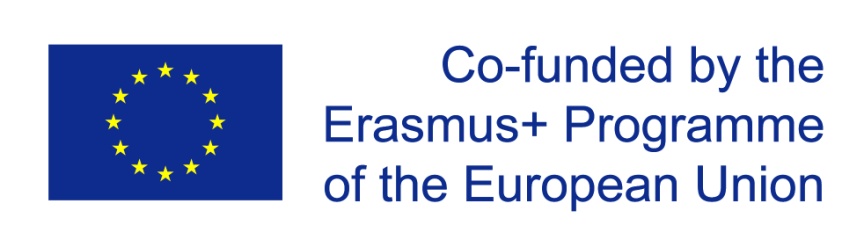 13 marzo 2017Aula Magna Liceo Candiani-Baush Busto ArsizioMigrazioni e Unione Europea3 – “Migration”, priorità della Commissione europeaIncontro aperto a tutte le classi terze quarte e quinte interessatea cura di Francesco Pigozzo, CesUE, Scuola Superiore Sant’Anna e Università eCampus10:20 : Che cosa può fare e che cosa sta facendo la Commissione europea oggi in materia di immigrazione?Lezione dialogica introduttiva basata su metodologia dialettica: la lezione partirà dalle conoscenze effettive dei partecipanti, stimolerà domande e risposte provenienti direttamente da loro a complemento della trasmissione di conoscenze da parte del relatore.  12:10 : PAUSA12:20 :  Che cosa potrebbe fare e che cosa vorrebbe ma non può fare la Commissione europea in materia di immigrazione?  Seconda parte basata sulla medesima metodologia dialettica.  Materiale didattico di supporto sarà messo a disposizione, anche per gli studenti che non avranno potuto prendere parte alla giornata, sulla pagina web del progetto EUMAN: http://www.cesue.eu/index.php?option=com_content&view=article&id=172&Itemid=579&lang=it Si ricorda che al medesimo indirizzo è pubblicato anche il bando del concorso creativo “It’s EUMAN!” rivolto a tutti gli studenti dei Licei Artistici, Musicali e Coreutici italiani.